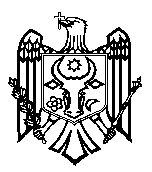 CURTEA DE CONTURI A REPUBLICII MOLDOVAH O T Ă R Â R E A nr. 25din 17 iunie 2021cu privire la Raportul auditului asupra rapoartelor financiare ale Academiei de Științe a Moldovei încheiate la 31 decembrie 2020-----------------------------------------------------------------------------------------------Curtea de Conturi, în prezența dlui Ion Tighineanu, Președinte al Academiei de Științe a Moldovei; dlui Mihai Vieru, șef al Aparatului administrativ al Prezidiului Academiei de Științe a Moldovei; dlui Vitalie Boian, șef al Secției finanțe, buget și analiză economică a Academiei de Științe a Moldovei; dnei Olesea Negruță, contabil-șef al Academiei de Științe a Moldovei; dlui Ghenadie Țepordei, director general al Agenției Proprietății Publice, în cadrul ședinței video, în legătură cu situația epidemiologică în Republica Moldova, călăuzindu-se de art.3 alin.(1) și art.5 alin.(1) lit.a) din Legea privind organizarea și funcționarea Curții de Conturi a Republicii Moldova, a examinat Raportul auditului asupra rapoartelor financiare ale Academiei de Științe a Moldovei încheiate la 31 decembrie 2020.Misiunea de audit a fost efectuată în temeiul art.31 alin.(2) și alin.(6), art.32 din Legea nr.260 din 07.12.2017, în conformitate cu Programul activității de audit a Curții de Conturi pe anul 2021 și cu Cadrul Declarațiilor Profesionale ale INTOSAI, pus în aplicare de Curtea de Conturi. Auditul a avut drept scop oferirea unei asigurări rezonabile cu privire la faptul că rapoartele financiare ale Academiei de Științe a Moldovei încheiate la 31 decembrie 2020 nu conțin, în ansamblul lor, denaturări semnificative, cauzate de fraude sau erori, precum și emiterea unei opinii.Examinând rezultatele misiunii de audit realizate, precum și explicațiile persoanelor cu funcții de răspundere prezente la ședința publică, Curtea de ConturiA CONSTATAT:Rapoartele financiare ale Academiei de Științe a Moldovei încheiate la 31 decembrie 2020, ținându-se cont de semnificația aspectelor descrise în secțiunea Baza pentru opinia contrară din Raportul de audit, nu prezintă o imagine corectă și fidelă în conformitate cu cadrul de raportare financiară aplicabil .  Observațiile de audit au servit drept bază pentru exprimarea opiniei contrare asupra rapoartelor financiare ale Academiei de Științe a Moldovei încheiate la 31 decembrie 2020. Reieșind din cele expuse, în temeiul art.14 alin.(2), art.15 lit.d) și art.37 alin.(2) din Legea nr.260 din 07.12.2017, Curtea de Conturi HOTĂRĂȘTE: 1. Se aprobă Raportul auditului asupra rapoartelor financiare ale Academiei de Științe a Moldovei încheiate la 31 decembrie 2020, anexat la prezenta Hotărâre.2. Prezenta Hotărâre și Raportul de audit se remit:2.1. Guvernului Republicii Moldova, pentru informare și luare de atitudine în vederea monitorizării asigurării implementării recomandărilor de audit;2.2. Președintelui Republicii Moldova, pentru informare;2.3. Parlamentului Republicii Moldova, pentru informare și examinare, după caz, în cadrul Comisiei parlamentare de control al finanțelor publice;2.4. Agenției Proprietății Publice, pentru implementarea următoarelor recomandări:2.4.1. efectuarea unei inventarieri exhaustive a terenurilor și imobilelor proprietate publică de stat din folosința Academiei de Științe a Moldovei, în vederea identificării gestionarilor efectivi ai acestora și încheierii contractelor de locațiune;2.4.2. examinarea posibilităților de preluare la balanța sa a bunurilor care nu sunt folosite în activitatea Academiei de Științe a Moldovei;2.4.3. în cadrul programului delimitării proprietății publice, să asigure înregistrarea conformă în Registrul bunurilor imobile a drepturilor de folosință ale Academiei de Științe a Moldovei și ale instituțiilor din sfera științei și inovării din subordinea Ministerului Educației,  Culturii și Cercetării;2.4.4. determinarea modului de utilizare a terenurilor aflate în folosința Academiei de Științe a Moldovei, aferente blocurilor locative, de către asociațiile de coproprietari în condominiu;2.4.5. în comun cu Ministerul Economiei și Infrastructurii, să determine modul de gestiune a rețelelor edilitare din cartierul str. Academiei, aflate la balanța Academiei de Științe a Moldovei,  și să examineze posibilitățile de transmitere a acestora furnizorilor de servicii comunale sau către una dintre instituțiile de cercetări științifice amplasate în cartierul respectiv; 2.5. Academiei de Științe a Moldovei, pentru:2.5.1. examinarea în şedinţa Prezidiului Academiei de Științe a Moldovei a rezultatelor auditului, cu audierea persoanelor responsabile referitor la faptele descrise în Raportul de audit şi cu aprobarea unui plan de măsuri de remediere a deficienţelor constatate;2.5.2. implementarea unui sistem de control intern managerial viabil, asigurând identificarea proceselor operaţionale de bază şi descrierea acestora;2.5.3. inventarierea și contabilizarea conformă a patrimoniului public gestionat (mijloace fixe, terenuri, stocuri de mărfuri și materiale etc.);2.6. Ministerului Educației, Culturii și Cercetării, pentru preluarea la balanța Liceului teoretic-republican „Aristotel” a investițiilor în clădirile acestuia în sumă de 69 860.54 mii lei.3. Se împuterniceşte Membrul Curţii de Conturi care coordonează sectorul respectiv cu dreptul de a semna Scrisoarea către conducerea entităţii auditate.4. Prezenta Hotărâre intră în vigoare din data publicării în Monitorul Oficial al Republicii Moldova şi poate fi contestată cu o cerere prealabilă la autoritatea emitentă în termen de 30 de zile de la data publicării. În ordine de contencios administrativ, Hotărârea poate fi contestată la Judecătoria Chişinău, sediul Râşcani (MD-2068, mun. Chişinău, str. Kiev nr.3), în termen de 30 de zile din data comunicării răspunsului cu privire la cererea prealabilă sau din data expirării termenului prevăzut pentru soluţionarea acesteia.	5. Curtea de Conturi va fi informată trimestrial, în termen de 6 luni din data intrării în vigoare a prezentei Hotărâri, despre acțiunile întreprinse pentru executarea subpunctelor 2.4. - 2.6. din prezenta Hotărâre.6. Dată fiind reorganizarea Academiei de Științe a Moldovei, se exclude din regim de monitorizare Hotărârea Curții de Conturi nr. 55 din 07.10.2013. 7. Hotărârea și Raportul auditului asupra rapoartelor financiare ale Academiei de Științe a Moldovei încheiate la 31 decembrie 2020 se plasează pe site-ul oficial al Curții de Conturi (http://www.ccrm.md/hotariri-si-rapoarte-1-95).Viorel CHETRARU,Vicepreşedine